Fête au Village, Legal ABCelebrating Family, Friends, Community & Home!Saturday, July 22nd, 2022Parade Registration Main Saturday Parade:  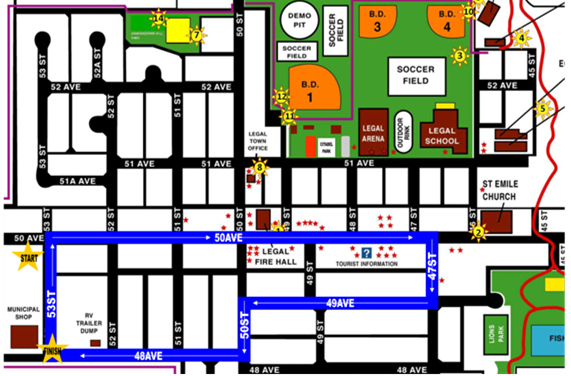 Staging:		9:30 amLocation: 		Town of Legal Municipal Shop 5310-48AveParade Starts:	10:30am 	We welcome to participants to throw candy at our parade.Water balloons or water guns not allowed.FREE REGISTRATION – Please pre-register your business or organization with:Attn: Amber 	Email: feteauvillage@gmail.comPre-Register by July 15th and be entered in a chance to win $75.00!Full event details found at:www.feteauvillage.comPARADEIn consideration of participating in the Saturday Main Parade at the FETE AU VILLAGE I DO HEREBY for myself, WAIVE, RELEASE and FOREVER DISCHARGE any and all rights and claims for damages, including any claims of loss, damages or injury to my person or property arising from participating in the Saturday Main Parade at the Fete au Village, held in the Town of Legal the owners of any event sites, any volunteers, their agents, representatives, successors and assigns.I HAVE READ THIS WAIVER and knowing these facts, I hereby for myself, my heirs, executors, administrators or anyone else who might claim on my behalf, covenant not to sue and waive, release and discharge volunteers, suppliers, agents, employees, and other personnel in any way assisting or connected with the events from any and all claims or liability of any kind or nature whatsoever arising out of my participation, even though that liability may arise out of negligence or carelessness on the part of the Fete au Village, held in the Town of Legal, AB.I accept the above stated conditions and do not hold the Fete au Village, held in the Town of Legal AB or its staff and/or affiliates, or volunteers, legally responsible for any loss, damage or theft incurred to myself, my employees or my goods and equipment during this event.  Date: ______________________________________		Printed Name: _________________________________								Signature: _____________________________________Please fill in Registration form and return copy to ATTN: PARADE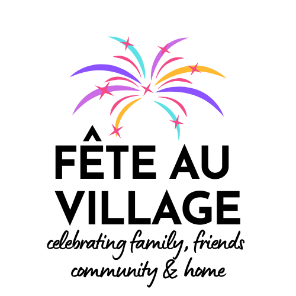 Please fill in Registration form and return copy to ATTN: PARADEBusiness or Organizations Name:Our Business or Organization will be: Walking                       Biking / Riding                   DrivingSize of Float or                 #of Walkers/Bikers:My float will have: Animals (ie: Horses)     Music Playing                   Large group of childrenMain Contact      Name:Main Contact Phone:Main Contact               Email:Comments or Questions